            COMUNE DI SACROFANO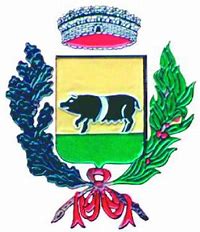 	Citta Metropolitana di Roma CapitaleSERVIZIO XII – Comando Polizia LocaleTel 06.90117018 / 21/ 23. Cell. 3298605937VIA DEL BOSCOAVVISO AI RESIDENTIDA LUNEDI’ 01.07.2024, NELL’AMBITO DELL’AMMODERNOMENTO DELLA RETE ELETTRICA NAZIONALE, NIZERANNO SULLA VIA DEL BOSCO I LAVORI ACEA PER LA POSA DEL NUOVO CAVO ELETTRICO.DATA LA CONFORMAZIONE DELLA STRADA SI PREVEDE CHE LA STESSA DOVRA’ ESSERE CHIUSA PER SEZIONI CANTIERIZZATE DALLE ORE 07.00 DELLA MATTINA FINO ALLE ALLE ORE 16.00 DEL POMERIGGIO.LA ARETI, AZIENDA DEL GRUPPO ACEA SPA, INCARICATA DELL’ESECUZIONE DELL’OPERA, HA VALUTATO IN 7 GIORNI LAVORATIVI LA DURATA DELL’INTERVENTO CHE AVRA’ INIZIO, COME SOPRA INDICATO, DA LUNEDI’ 01.07 A MARTEDI’ 09.07.2024.DURANTE LE LAVORAZIONI SARA’ COMUNQUE SEMPRE GARANTITO IL TRANSITO DEI MEZZI DI SOCCORSO E DI EMERGENZA ED IL PASSAGGIO DEI PEDONI.SI INVITANO I RESIDENTI A LASCIARE I PROPRI VEICOLI IN SOSTA AL DI FUORI DELLA VIA DEL BOSCO. 	IL COMANDO DELLA POLIZIA LOCALE